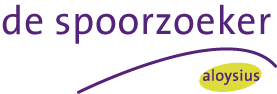 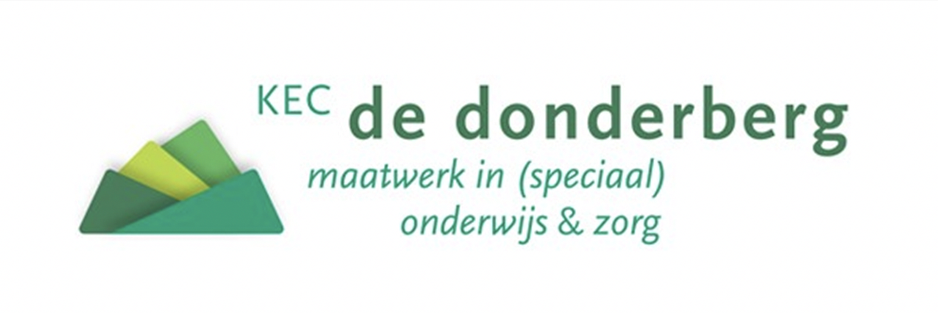 Omgaan met gedrag op De Spoorzoeker Roermond augustus 2017Protocol Grensoverschrijdend gedrag op De Spoorzoeker Roermond.Elk kind wil het van nature goed doen, mee kunnen in de dagelijkse schoolactiviteiten, leren en onderdeel zijn van een groep. Als een kind lastig gedrag laat zien is dat haast altijd onmacht.  Het team van de Spoorzoeker hanteert een positieve aanpak waarin tact centraal staat. Geen enkele leerling is hetzelfde. Hierdoor is het bijzonder moeilijk om een volstrekt eenduidig pakket van handelingen voor alle leerlingen te omschrijven. Bij onze manier van handelen (integraal Onderwijs en Zorg) hanteren we de niveaus van agressie vanuit de PAC-methode als leidraad. PAC staat voor Preventief – Actief - Curatief. Alle medewerkers van volgen de PAC-training om agressie zoveel mogelijk te kunnen voorkomen (Preventief), weten hoe te handelen op het moment dat er agressie ontstaat (Actief) en te leren wat te doen na een escalatie (Curatief). Onderdelen die in deze training aan bod komen zijn onder andere: het leren kennen van de niveaus van agressie, gebruik maken van je houding, mimiek en taal, herkennen van frustraties, handelen bij agressie volgens bepaalde technieken en professioneel nabespreken.Er kunnen echter altijd situaties zijn waarbij het gewenste effect bij de leerling uitblijft. In dat geval hanteren wij het protocol grensoverschrijdend gedrag, om duidelijke en reële grenzen aan te geven en een veilige schoolomgeving te creëren voor al onze leerlingen en personeelsleden. Het protocol en betekenissen zijn onderdeel van het beleidsdocument  ‘grensoverschrijdend gedrag’ wat ook op de website van De Spoorzoeker te vinden is. Verder zal het beleid in elk intake/ouder-gesprek met een nieuwe leerling en in de startgesprekken bij aanvang schooljaar besproken worden (met leerlingen en) ouders/verzorgers. Gedurende het schooljaar bespreken de leerkrachten dit document indien nodig geacht vaker met de leerlingen.Dit protocol wordt als beleid gehanteerd, met inachtneming dat wij als school, tevens de pedagogische context van het gedrag tegen het licht houden. De school behoudt zich dan ook, te allen tijde het recht voor, af te kunnen wijken van dit protocol als de situatie daarom vraagt en/of wenselijk is.Wat is grensoverschrijdend gedrag?Grensoverschrijdend gedrag: het doelbewust beschadigen van andere mensen, dieren of eigendommen. Enkele voorbeelden:Uitschelden, grof, kwetsend taalgebruik, ook via sociale media.Stelen en vandalisme.Pesten: verbaal, ook via sociale media of fysiek, bijv. schoppen, slaan, spullen verstoppen. Dreigen, bedreigen, intimideren, maken van filmpjes, online zetten van foto’s of filmpjes.Racisme, discriminatie, in woord of gedrag, ook via sociale media.Ondermijnen van het gezag van de leerkracht of ander personeel en begeleiders.Weglopen van school, of uit een schoolactiviteit buiten school.De 5 stappen ter voorkoming van ongewenst gedrag(stap 2 t/m 5 worden door de leerkracht geregistreerd in het leerlingvolgsysteem MLS)Stap 1: De mondelinge waarschuwingBetreffende leerling krijgt een mondelinge waarschuwing van het personeelslid, dat het gedrag constateert. Als dit niet de eigen leerkracht is, stelt deze de leerkracht op de hoogte. Stap 2: Gesprek met de leerkrachtBij herhaling van hetzelfde gedrag op een ander moment volgt een gesprek door de leerkracht met de leerling. De leerkracht  analyseert samen met de leerling waar het gedrag vandaan komt. Samen maken ze afspraken/plan van aanpak voor een vooraf bepaalde periode om herhaling te voorkomen. De leerkracht belt/mailt na einde school de ouders/verzorgers en informeert/bespreekt het herhaalde gedrag en het plan van aanpak. Ouders/verzorgers bespreken thuis het gedrag met hun zoon/dochter. En koppelen de bevindingen uit dit gesprek terug aan de leerkracht. De leerkracht informeert eventueel overige collegae over het plan van aanpak. Stap 3: Gesprek met leerkracht, ouders, IB-er/coördinatorIndien een gedragsverandering binnen de afgesproken periode niet verwezenlijkt kan worden en het gedrag zich snel daarna opnieuw vertoont, volgt er een gesprek met de leerkracht, leerling, ouders/verzorgers en IB-er/ coördinator en eventuele hulpverlening. Een passende sanctie/consequentie kan in overleg vastgesteld worden. Het plan van aanpak wordt doorgenomen en indien nodig aangepast.Stap 4: Bespreking CvB, directie; daarna beslissing wel/niet schorsen of time outLeiden deze consequenties/sancties uiteindelijk niet tot het uitdoven/verandering van het gedrag, dan volgt na intern overleg (Commissie van Begeleiding) een gesprek door de IB-er / coördinator met de leerling, ouders en leerkracht. De directeur/coördinator zal in deze stap een time-out en/of schorsing overwegen. Schorsingen worden altijd vooraf besproken door de directeur met bovenschools management. Indien van toepassing, maakt en verstuurt het bovenschools management de schorsingsbrief. Een feitelijke schorsing(brief) wordt tevens altijd verstuurd naar de inspectie van het onderwijs. De leerplichtambtenaar wordt ook op de hoogte gesteld. Plan van aanpak wordt besproken en er wordt overlegd of er meer hulp/ondersteuning intern of extern nodig is.Stap 5: Gesprek, directie en ouders en leerling; schorsen of verwijderenIndien het gedrag nog niet verandert zal er een gesprek plaats vinden met de directeur, de IB-er/coördinator, de leerling, de ouders en de leerkracht. In deze stap kan de directeur overgaan tot de procedure schorsing en/of verwijdering.Uitzonderingen op de vijf stappenIndien het grensoverschrijdend gedrag van dien aard is (bv. zeer grof fysiek geweld naar leerlingen of het personeel) dat de directeur/coördinator het nodig acht direct maatregelen te nemen dan zullen ouders per direct telefonisch op de hoogte gebracht worden. De IB-er/coordinator of de leerkracht zal de ouders/verzorgers informeren en indien nodig geacht, meteen een passende maatregel aanzeggen/overleggen. De IB-er/coördinator of de leerkracht maakt op dat moment of later op de dag telefonisch een afspraak voor een gesprek (z.s.m. doch binnen een dag) met de ouders/verzorgers op school. Indien de directeur/coordinator het nodig acht, na een ‘grove grensoverschrijdende gedraging’, dat de leerling tijdens schooltijd opgehaald moet worden dan worden ouder/verzorgers gebeld en ouders/verzorgers zorgen direct voor passend vervoer. Grensoverschrijdend gedrag buiten schooltijden Als u buiten schooltijden grensoverschrijdend gedrag constateert, ook op sociale media, waarbij het gaat om het belang van uw eigen kind of dat van een andere leerling van de Spoorzoeker is het wenselijk dat u dit meldt aan de school, vooral als u inschat dat de situatie van invloed gaat zijn op het gedrag op school. Wij kunnen dan direct maatregelen nemen vóór aanvang van de volgende schooldag.
De school zal, indien dit gedrag invloed heeft op het welzijn, de veiligheid en het onderwijs op school, ondersteunend en begeleidend zijn naar de leerlingen en/of ouders om het veilige schoolklimaat voor betrokkenen te kunnen waarborgen/handhaven.  De school heeft een convenant met de politie Roermond die ook vijf maal per jaar aansluiten bij het CvB+ (groot overleg Commissie van Begeleiding met externen zoals politie, leerplicht, GGD etc.). Indien nodig geacht, zal de politie preventieve gesprekken voeren met de desbetreffende leerling en diens ouders.  Voorbeelden van grensoverschrijdend gedragFysiekSchoppen, slaan, duwen, trekken, bijten, met materiaal/meubilair gooien, handgebaren, spugen, haren trekken, krabben, knijpen, tackelen, knietje, klap in het gezicht of op andere lichaamsdelen of dierenmishandeling. Tijdens (dreigend) fysiek geweld zal het personeel van de Spoorzoeker handelen volgens de PAC-Methode, oftewel: Preventief, agressie zoveel mogelijk voorkomen (handelen naar de signalen)Actief, handelen op het moment dat agressie ontstaat (fysiek overnemen om schade te beperken)Curatief, aanpak na een escalatie (nabespreken, plan van aanpak)VerbaalVloeken en schelden in welke taal dan ook, brutaal zijn, pesten, uitlachen, ziektes toewensen, in het bijzonder K- woorden, schreeuwen, roddelen. Onjuistheden of kwetsende zaken over de familieleden van andere kinderen vertellen.Non-verbaalHerhaaldelijk en persoonsgebonden, handgebaren maken, kwetsend lachen om andermans nadeel (pech, ongelukje, missers etc.) Zie ook: pesten.Via sociale mediaZonder toestemming foto’s en/of filmpjes maken van leerlingen of leerkrachten en deze verspreiden via sociale media of het Internet. Uitschelden, bedreigen, uitsluiten via apps, chats, facebook etc.StelenBewust meenemen van andermans eigendommen: geld, kleding, ict-middelen, oortjes etc.Alles wat je bewust wegneemt van de school of een ander.Doelbewust vandalismeBewust iets kapot maken van een ander. Gooien, schoppen met of tegen de spullen van een ander of van school. Bevuilen, bekrassen, beschadigen of vernielen van meubilair/gebouw/studieboeken/Ipads etc. Schades worden verhaald bij de veroorzaker (ouders/verzorgers).PestenPesten is als één zelfde leerling (of meerdere leerlingen) steeds weer opnieuw het slachtoffer wordt (worden) van pesterijen door één of meer leerlingen voor een langere periode. Pesten is gebaseerd op ongelijke machtsverhoudingen. Leerlingen maken structureel en herhaaldelijk beledigende opmerkingen zoals: je stinkt, je bent dik etc. Schelden, briefjes met kwetsende teksten schrijven, vernederend taalgebruik, uitlachen, buitensluiten, onderuithalen, vernederen, de ander pakken/opwachten. Racisme, seksisme, discriminatieBuitensluiten/negeren van iemand, bewust in eigen taal over een ander spreken, uitschelden op grond van afkomst, vanwege uiterlijk, ras, geaardheid of geslacht. Wij zijn ons ervan bewust dat vooral jonge leerlingen vaak napraten en niet eens weten wat er bedoeld wordt. Toch stelt de Spoorzoeker daar grenzen aan.Dreigen, bedreigen, intimiderenVerbale en fysieke intimidatie met gedrag: ‘kies mij of ik ben je vriend niet meer”.Anderen aanzetten tot fysiek geweld of pestgedrag: met z’n allen tegen één, vriendjes erbij halen.Dreigen met gebaren, omkopen, chanteren, vals beschuldigen, stelen, pesten, opwachten na schooltijd, afpersing, duwen bij het voorbijlopen. Zie ook: fysiek.Ongewenste seksuele confrontaties/intimidatiesSeksuele bewegingen richting anderen maken, broek naar beneden trekken, wc-deur open trekken, op billen slaan. Seksueel getint taalgebruik, seksueel getinte opmerkingen, betasten. Het filmen of fotograferen hiervan, seksueel getinte berichtjes sturen.WapenbezitHet gebruiken van schoolse voorwerpen zoals: scharen, pennen, stoelen, punaises, paperclips, voor een ander doeleinde dan waarvoor deze bedoeld zijn. Bijvoorbeeld als wapen, om een ander persoon, dier of het gebouw of eigendommen te beschadigen. (Nep) wapens waaronder ook messen, lucifers, aanstekers of vuurwerk in het bezit hebben. WeglopenSpijbelen, zonder toestemming de les of het schoolterrein verlaten. Gezag ondermijnenStructureel niet luisteren naar wat een leerkracht, begeleider of ander personeelslid  zegt of vraagt, deze negeren of de rug toekeren, opdrachten niet uitvoeren of aantoonbaar liegen.Internet & telefonie, betekenissen en omgangWanneer leerlingen een telefoon of andere niet schoolse spullen bij zich heeft voor het taxivervoer, dan worden deze bij binnenkomst ingeleverd bij de leerkracht. De leerlingen van de Spoorzoeker hebben allemaal een eigen school Ipad in bruikleen voor educatieve- en ontspanningsdoeleinden, dit laatste enkel in overleg met de leerkracht. Het gebruikmaken van het internet om contact te maken met anderen in welke vorm dan ook is niet toegestaan (Facebook, Twitter, Instagram, Whatsapp etc.). Bij aanvang schooljaar is de ‘handreiking’ besproken en ondertekend met de leerlingen en ouders.Bij grensoverschrijdend gedrag via sociale media voor en na schooltijd wordt er van ouders/verzorgers verwacht dat zij hier zelf de nodige maatregelen voor nemen. Dit laatste is en blijft de verantwoording van de ouders/verzorgers zelf. Mocht u hierbij hulp willen kunt u zich altijd melden op school. 
